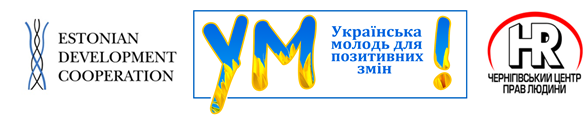 АНКЕТАкандидата на участь уМолодіжній Школі ЛідераБудь-ласка, перед тим, як розпочати заповнювати анкету, ще раз зверніть увагу на вимоги до кандидатів на участь у проекті.Для участі у проекті кандидат повинен:бути віком від 18 до 30 років та проживати на території Чернігівської області;взяти на себе зобов’язання брати участь у 5 днях навчання;подати анкету кандидата шляхом відправки на електронну пошту pravo@cn.relc.com або по факсу 0462 67 75 75 до 13 листопада 2013 року включно; дати відповіді на всі питання анкети.Претенденти, які подають заявки на участь у Школі, погоджуються, що відповідно до ЗУ «Про захист персональних даних» вони надають згоду ГО «Чернігівський Центр Прав Людини» на збір, обробку та зберігання персональних даних, вказаних в анкеті-заявці, з метою належного виконання проекту «Молодь для Змін».Відібраним учасникам організатори компенсують проїзд і харчування під час тренінгу. Організатори забезпечують проживання в 2 та 3-х місцевих кімнатах. Організатори залишають за собою право відмовити в участі у Школі за результатами відбору в зв’язку з обмеженою кількістю місцьРЕЄСТРАЦІЙНА КАРТКАОСВІТА ГРОМАДСЬКА ЧИ ПОЛІТИЧНА ДІЯЛЬНІСТЬ ДЯКУЄМО!ПрізвищеІм’яПо батьковіДата народженняАдреса проживанняКонтактна інформаціяМобільнийтелефонID VK	Контактна інформаціяДомашнійтелефонFacebookПовна назва навчального закладу	Курс або дата закінчення	Факультет та спеціальністьЗазначте чи є Ви членом політичних партій або громадських організацій. Якщо так, то яких саме і з якого року?Опишіть досвід роботи в неурядових організаціях, політичних партіях та в органах студентського самоврядування, якщо він єТвої очікування від участі у школі. Які б знання та навички Ти хотів(ла) отримати?Якими, на Твою думку, якостями має володіти сучасний лідер?Що потрібно зробити для покращення життя молоді на Чернігівщині?